Comportements et stratégies : regrouper des objets pour trouver combien il y en aComportements et stratégies : regrouper des objets pour trouver combien il y en aComportements et stratégies : regrouper des objets pour trouver combien il y en aL’élève compte par unités plutôt que de regrouper des objets, mais mêle la suite numérique ou ne coordonne pas les noms 
des nombres avec les actions de compter.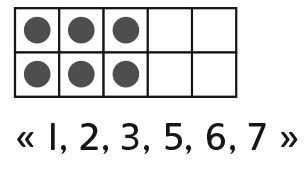 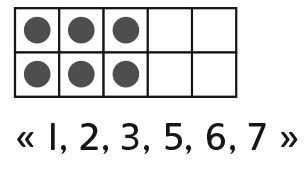 L’élève compte par unités correctement, mais ne regroupe pas les objets.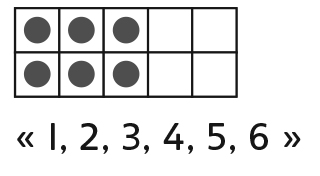 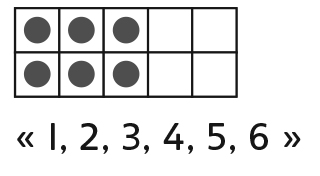 L’élève regroupe des objets par 2 et les compte par bonds.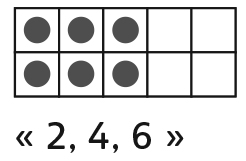 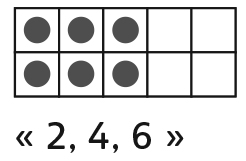 Observations et documentationObservations et documentationObservations et documentationL’élève regroupe certains objets et les subitise, et ensuite il compte à partir de ce nombre par unités.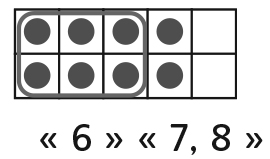 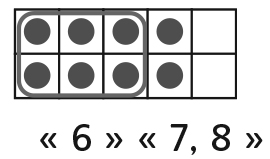 L’élève regroupe des objets par 10 (en utilisant la structure de la grille de 10 pour déterminer combien il y en a).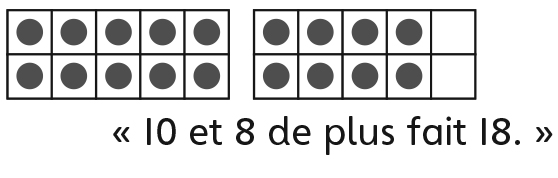 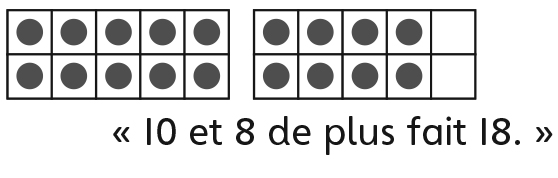 L’élève regroupe des objets avec flexibilité et utilise les relations entre les nombres pour déterminer combien il y en a.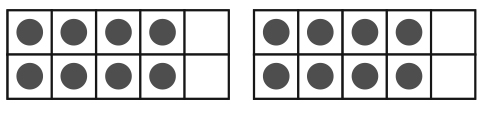 Observations et documentationObservations et documentationObservations et documentation